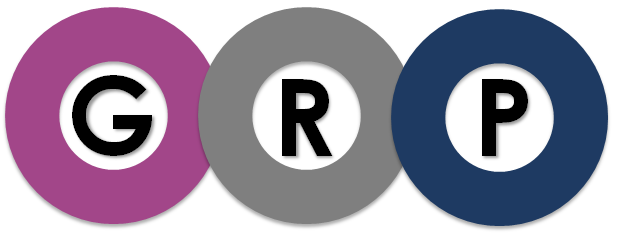 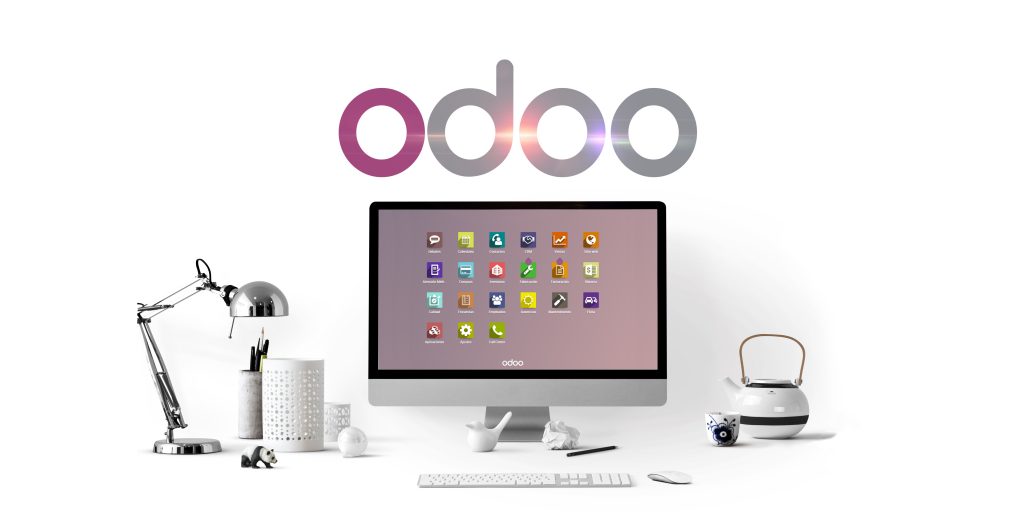 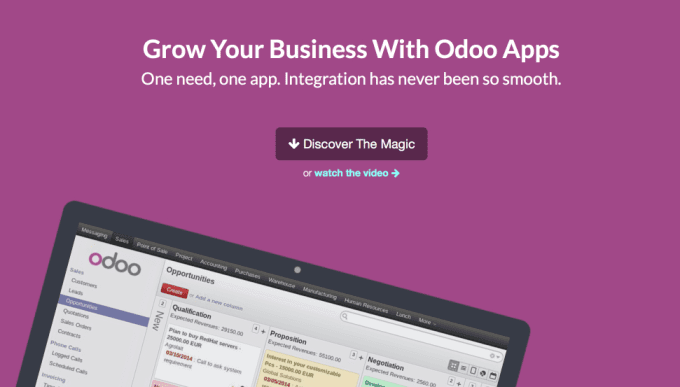 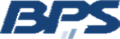 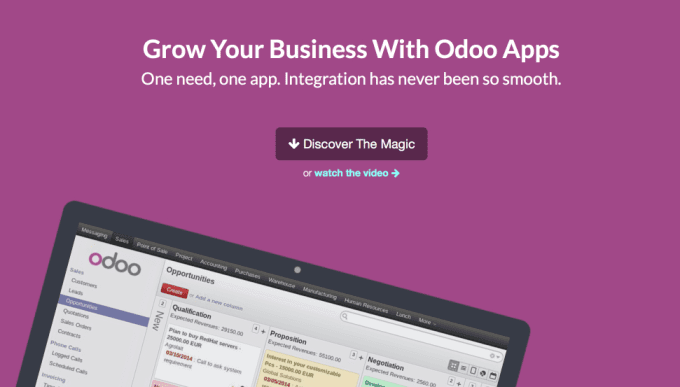 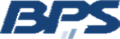 SISTEMAS A UTILIZAR: DESCRIPCIÓNSe va a completar en el sistema toda la información de los contratos que se generaron desde un Procedimiento de Compras en GRP.  El primer paso de esta tarea la va a realizar un usuario que posea el rol ADM Contratos Contratos y Convenios (Notarial).Contrato General: Se genera automáticamente un Contrato General por Pedido de Compra y por Proveedor.Contrato Particular: Se crea en forma automática un Contrato Particular asociado al Contrato General por cada renglón que tenga adjudicado el proveedor dentro del ese Pedido de Compra. Ejemplo. A un proveedor se le adjudicó en el mismo Pedido de Compra: RENGLÓN 1: Servicio de mantenimiento de Espacios Verdes para la Colonia de Vacaciones y RENGLÓN 2: Servicio de limpieza de la Colonia de Vacaciones, entonces se crean dos Contratos Particulares asociados al mismo Contrato General.PROCEDIMIENTOCONTRATO GENERALCONTRATO GENERAL EN ESTADO “BORRADOR”: ROL: ADM Contratos Contratos y Convenios (Notarial)		MENU: Contratos/Contratos proveedoresBuscamos el Contrato General filtrando por el número de Pedido de compra	 o por Nro. de Expediente.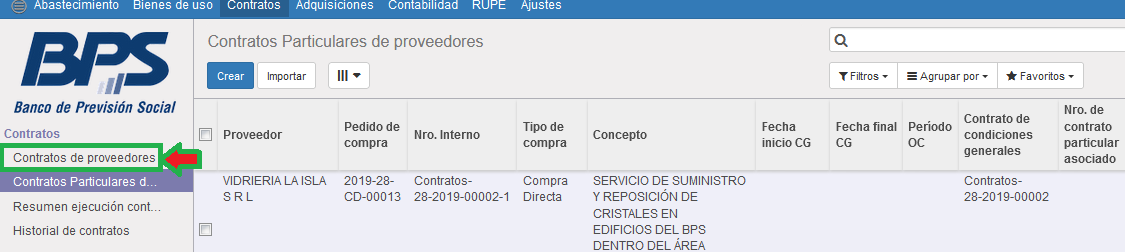 Otra opción, es ingresar a través de la Adjudicación, donde se visualiza en pantalla el botón “Contratos” 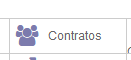 Se visualiza una pantalla con todos los contratos generales y particulares asociados, seleccionar el que se va a trabajar haciendo click sobre la línea.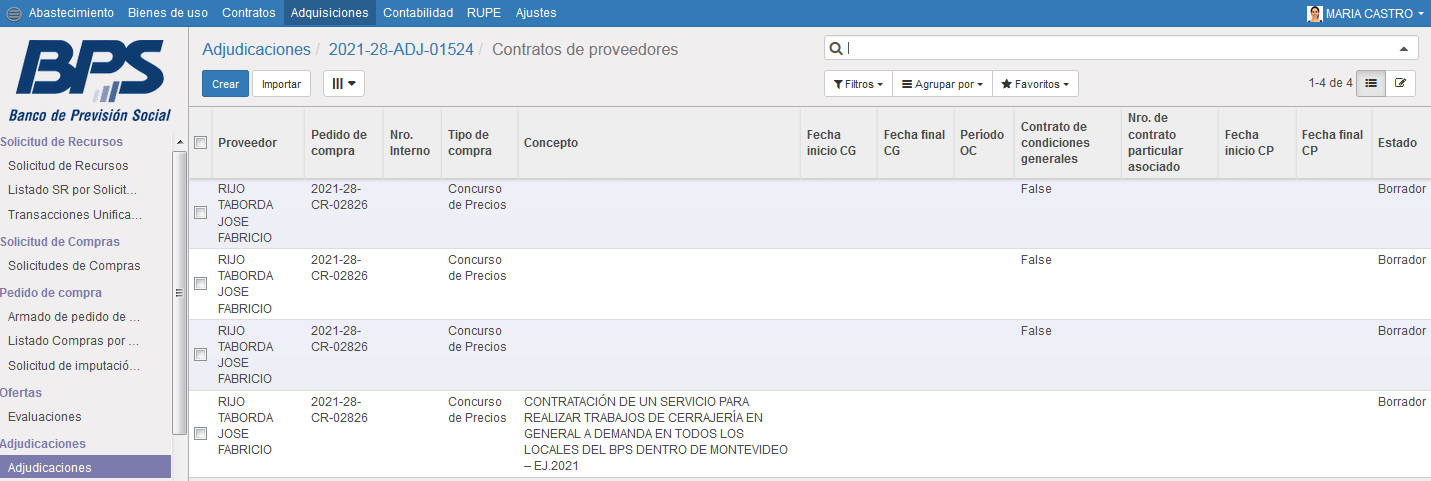 1.2 Ingresamos al contrato que va a estar en estado “Borrador” y se desplegará la siguiente pantalla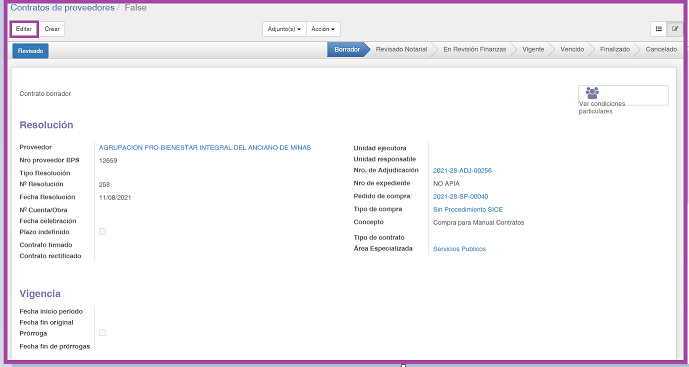 Pestaña “Paramétrica genérica”Esta pestaña puede ser completada tanto en el Contrato General como en el Contrato Particular. Si completamos los datos en el Contrato General podemos hacer que la información viaje a cada uno de los Contratos Particulares asociados a este. 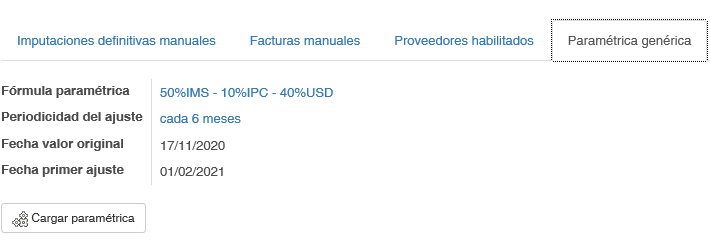 Una vez completo los datos de la paramétrica, podemos hacer que viaje a los Contratos particulares, al presionar el botón que se visualiza llamado  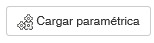 1.2 Luego de ingresados los campos obligatorios se debe presionar el botón “guardar”.Importante: Se deberán completar la totalidad de los Contratos Generales asociados a la Adjudicación.A continuación tenemos que ingresar a través de la herramienta Seguidores, los usuarios de la oficina Contrataciones. (Ver más abajo explicación)CONTRATO PARTICULAREl o los contratos particulares se generan en forma automática, asociados al Contrato general. Se van a generar tantos contratos particulares como renglones se le hayan adjudicado al proveedor dentro del mismo Pedido de Compra.1 Contrato particular en estado “Borrador”ROL: ADM Contratos Contratos y Convenios (Notarial)	MENU: Contratos/Contratos proveedores1.1 Una vez que se completaron los datos en el Contrato General, se deberá ingresar a los Contratos Particulares para completar los datos. Se puede visualizar directamente en el módulo Contratos, buscando los Contratos Particulares filtrando por el número de Pedido de compra	o por Nro. de Expediente.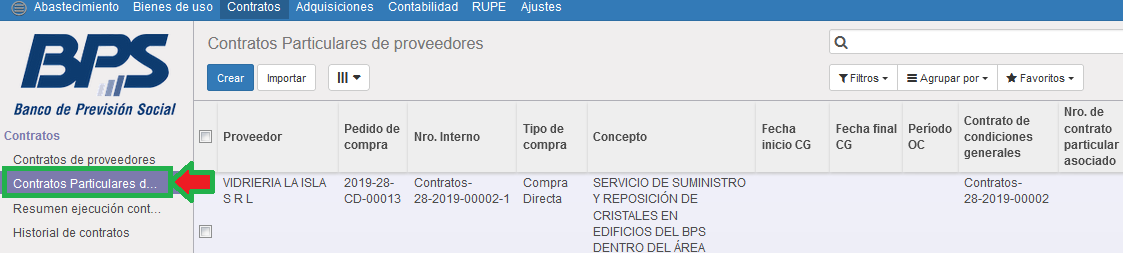 Otra opción, es ingresar a través de la Adjudicación, donde se visualiza en pantalla el botón “Contratos” Se visualiza una pantalla con todos los contratos generales y particulares asociados, seleccionar el que se va a trabajar haciendo click sobre la línea.En caso de que no se haya ingresado la paramétrica en el Contrato General o sea distinta, se deberá ingresar aquí en la pestaña “Paramétrica genérica”.1.2 Luego de ingresados los campos obligatorios se debe presionar el botón “guardar”.Importante: Se deberán completar la totalidad de los Contratos Particulares asociados al Contrato General.A continuación tenemos que ingresar a través de la herramienta Seguidores, los usuarios de la oficina Contrataciones.USO HERRAMIENTA “SEGUIDORES” GRP-ODOO para pase a revisión de oficina ContratacionesCompras/Licitaciones:Al momento de tener un Contrato General o Particular con todos los datos cargados, tenemos que pasarlo a revisión de la oficina Contrataciones. En ODOO se ingresa en el correspondiente contrato como seguidores a las personas de dicha oficina:1) Al final en la pantalla de cada contrato, ante del historial, presionar el botón Seguidores y seleccionar añadir: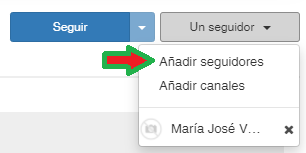 2) En la línea “Destinatario” se buscan las personas a añadir ingresando el/los nombres de usuario BPS.La casilla de “Enviar correo electrónico” es indiferente, puede desmarcarse ya que no está enviándose ningún mail desde esta función.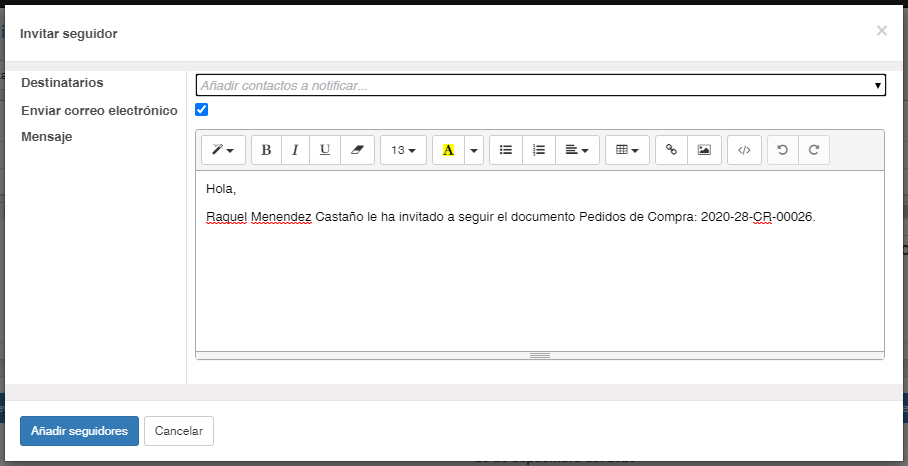 
Lista usuarios oficina Contrataciones:YRONDEAUESALVAREZALISTAJFERREIRA3) Luego de seleccionados todos los usuarios cliquear en “Añadir seguidores”.EstadoCampoDescripciónObligatorioBORRADORRESOLUCIÓNBORRADORProveedorViene  automático desde el Pedido de CompraN/ABORRADORTipo de resoluciónSeleccionar el valor que corresponda de la lista desplegableSIBORRADORFecha de resoluciónViene  automático desde el Pedido de CompraEDITABLEBORRADORNro. de ResoluciónViene  automático desde el Pedido de CompraNOBORRADORFecha de celebraciónSeleccionar fecha de emisión OC contratosSIBORRADORNro de cuenta/obraIndicar número de cuenta/obra (ej. Si tiene nro de obra de construcción, para nro de cuenta cuando es servicio público)NOBORRADORPlazo indefinidoCampo tipo check. Para los casos en que al inicio no se tiene conocimiento del plazo del contrato. Habilita a que el Área Especializada sea quien ingrese el plazo. Si se marca este campo, las fechas inicio y fin dejan de ser obligatorias. Se completan en forma obligatoria en el estado "Revisado Notarial"NOBORRADORContrato firmadoAdjuntar documento con Orden de Compra Contrato y mail adjudicatario y responsables del servicio, correspondientes a ese Contrato General.NOBORRADORUnidad EjecutoraSeleccionar el valor que corresponda de la lista desplegable. Con la opción “Buscar más” se puede acceder al listado completo.NOBORRADORUnidad ResponsableSeleccionar el valor que corresponda de la lista desplegable. Con la opción “Buscar más” se puede acceder al listado completo.NOBORRADORNro. de AdjudicaciónViene  automático desde el Pedido de CompraN/ABORRADORNro de expedienteViene  automático desde el Pedido de CompraEDITABLEBORRADORPedido de CompraViene  automático desde el Pedido de CompraN/ABORRADORTipo de CompraViene automático desde el Pedido de CompraN/ABORRADORConceptoDescripción del objeto del contrato. Viene automático desde el Pedido de CompraEDITABLEBORRADORTipo de contratoSeleccionar el valor que corresponda de la lista desplegable. Con la opción “Buscar más” se puede acceder al listado completo.SIBORRADORÁrea especializadaViene automático desde el Pedido de Compra, verificar y cambiar si corresponde.Seleccionar el valor que corresponda de la lista desplegable. Con la opción “Buscar más” se puede acceder al listado completoEDITABLEEstadoCampoDescripciónObligatorioBORRADORVIGENCIABORRADORFecha inicio periodoIngresar la fecha de inicio del contrato (Indicada por oficina Contrataciones)SIBORRADORFecha fin originalIngresar la fecha fin del primer período del contrato (sin prorrogas). Ej. Si el contrato es anual sería el primer año de contratoSIBORRADORPrórrogaSi seleccionamos este campo se desplegará lo siguienteAunque se haya marcado el campo check “Plazo indefinido” en caso de existir prórroga se deben completar los datos de la misma.NOBORRADOR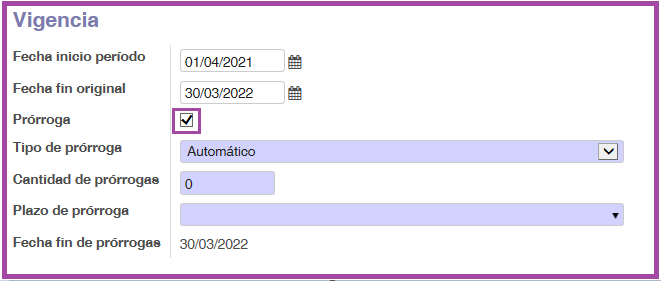 BORRADORBORRADORBORRADORBORRADORBORRADORBORRADORTipo prórrogaPuede ser manual o automática. A no ser en casos excepcionales, lo habitual es que se seleccione automática. SIBORRADORPrórroga manual: si elegimos esta opción, cada vez que deseemos crear una prórroga debemos hacerlo en forma manual como dice el nombre. Solo el usuario que posea el permiso correspondiente va a poder realizarloBORRADORPrórroga automática: Con esta opción luego se generarán tantas prórrogas como se haya indicado en el campo cantidad de prórrogas y respetando el plazo.BORRADORCantidad de prórrogasIndicar la cantidad de prórrogas que deben generarse, en formato numérico.SIBORRADORPlazo de prórrogasSeleccionar el valor que corresponda de la lista desplegableSIBORRADORFecha fin prórrogasSe calcula en forma automática en base a la fecha fin original, la cantidad de prórrogas y su periodicidadAUTOMATICOEstadoCampoDescripciónObligatorioRevisado NotarialFórmula paramétricaSeleccionar el valor que corresponda de la lista desplegable. Con la opción “Buscar más” se puede acceder al listado completo.SIRevisado NotarialPeriodicidad del ajusteSeleccionar el valor que corresponda de la lista desplegable. Con la opción “Buscar más” se puede acceder al listado completo.SIRevisado NotarialFecha valor originalIngresar fecha de apertura del llamado.SIRevisado NotarialFecha primer ajusteSeleccionar cuando se debe ejecutar el próximo ajuste. Ej. 01/01 o 01/07SIEstadoCampoDescripciónObligatorioBORRADORRESOLUCIÓNBORRADORNro de cuenta/obraIndicar número de cuenta/obra (ej. Si tiene nro. de obra de construcción, para nro. de cuenta cuando es servicio público)NOBORRADORFecha de celebraciónSeleccionar fecha de emisión OC contratosSIBORRADORPlazo indefinidoCampo tipo check. Para los casos en que al inicio no se tiene conocimiento del plazo del contrato. Habilita a que el Área Especializada sea quien ingrese el plazo. Si se marca este campo, las fechas inicio y fin dejan de ser obligatorias. Se completan en forma obligatoria en el estado "Revisado Notarial"NOBORRADORFecha inicio Ingresar la fecha de inicio del contrato particular, indicada por Contrataciones.DependeBORRADORFecha fin Ingresar la fecha fin del  periodo del contrato particular  (primer período sin considerar prórrogas). Ej. Si el contrato es anual sería el primer año de contratoDependeBORRADORLleva prórrogaElegir SI o NO SIBORRADORNro de expedienteIngresar número de expedienteNOBORRADORTipo de contratoSeleccionar el valor que corresponda de la lista desplegable. Con la opción “Buscar más” se puede acceder al listado completo.Editable/ ObligatorioBORRADORÁrea especializadaViene automático desde el Pedido de Compra, verificar y cambiar si corresponde.Seleccionar el valor que corresponda de la lista desplegable. Con la opción “Buscar más” se puede acceder al listado completoEditable/ ObligatorioBORRADORContrato fijo/variableSeleccionar si el contrato es fijo o Variable. (Fijo serian por ejemplo, los contratos mensuales, cuyo precio es el mismo, variable cuando la Facturacion mes a mes puede variar según cantidades u otros factores)NOBORRADORObjeto del contratoIngresar el objeto del contrato de acuerdo a la descripción del renglón. Ej. Servicio de limpieza para UDAI MeloSIBORRADORADJUDICACIÓNBORRADORNro. de Servicio/PEAIngresar número de servicio si corresponde.NOBORRADORProductoTrae en forma automática la información del renglón adjudicadoN/ABORRADORDescripción productoAgregar la descripción del servicio/renglón. Ej. Horas informáticas, limpieza local RiveraSIBORRADORCantidadTrae automáticamente la cantidad del renglón adjudicadoN/ABORRADORMonedaTrae automáticamente la moneda del renglón adjudicadoN/ABORRADORUnidad de Medida (Udm)Trae automáticamente la unidad de medida del renglón adjudicadoN/ABORRADORPrecio unitario originalTrae el precio unitario original del renglón adjudicado. N/A